Dear Headteacher / SENCoRe: Educational Psychology Team Allocations 2019 - 20I am writing to let you know about the support available to you from the Educational Psychology Team in 2019 - 20. As in previous years, Education Health and Care Assessment work carried out on behalf of the Local Authority will be provided to you free of charge and the cost will be met centrally. The Educational Psychology team will also provide monitoring reviews for children with EHCPs, at the end of each Key Stage, in order to ensure the LA is providing the highest possible standard of education to this vulnerable group of children.If you have purchased additional Educational Psychology time, you will receive a separate letter about this. There are still a small number of EP sessions available to purchase for 2019 – 20. Please email me directly if you wish to make a purchase. Details can be found on Bradford Schools online https://bso.bradford.gov.uk/content/buying-additional-services and bookings can be made directly via the Skills4Bradford website: http://skills4bradford.co.uk/In addition, there will also be a number of EP Early Help hub sessions available in your area. These are centrally funded and enable your Senco to seek advice from an EP as and when they need it. Information about the EP Early Help hub sessions is available on Bradford Schools Online https://bso.bradford.gov.uk/content/ep-early-help-hubs and bookings can be made directly via the Skills4Bradford website: http://skills4bradford.co.uk/In order to book an EP hub consultation, please follow these steps:Navigate to Skills4 Bradford: http://www.skills4bradford.co.ukLog in or sign up for an account;Select ‘Training’ from the top menu barSearch and select EP Early Help hub and follow the instructions to book a consultation.The Educational Psychology Team are also running a significant number of courses next year to support your Senco to fulfil their role. Please log on to: http://skills4bradford.co.uk/  to browse ‘Training’ and make bookings.The following documents are available on the EPT area on Bradford Schools Online. It would help if Sencos familiarise themselves with the contents of these documents at the beginning of the new term before beginning work with their Educational Psychologist or accessing the EP Early Help hub sessions.Parent – Carer / Student Consent FormMaking the most of your Early Help ConsultationEducational Psychology Traded Services Brochure 2019 - 20Quality First Training Courses Brochure 2019 - 20Finally, I would like to draw your attention to the material in our BSOL area designed to helping in the event of a critical incident. It would be useful for a senior member of staff to familiarise themselves with this documentation as many settings have benefited from reflecting on their potential responses and being ‘wise before the event’. On behalf of the Educational Psychology Team I would like to wish you a restful summer and a successful new year.If you have any queries about the content of this letter please contact me on 01274 439444Yours sincerely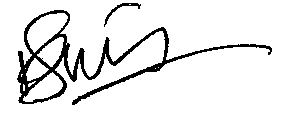 Dr Principal Educational PsychologistDepartment of Children’s ServicesEducational Psychology TeamFloor 3Margaret McMillan TowerPrinces WayBradfordBD1 1NNTel: 	(01274) 439444Email: ruth.dennis@bradford.gov.ukDate: 	08 July 2019 «Head_Teacher»«Name»«Address_1»«City»«Postcode»Department of Children’s ServicesEducational Psychology TeamFloor 3Margaret McMillan TowerPrinces WayBradfordBD1 1NNTel: 	(01274) 439444Email: ruth.dennis@bradford.gov.ukDate: 	08 July 2019 Bradford Council SEND Local Offer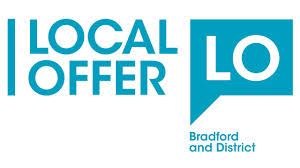 To find out more about Special Educational Needs and Disability (SEND) in the Bradford district, please refer to our Local Offer website where you can find information, advice, services and activities all in one place which can be found at https://localoffer.bradford.gov.uk/ alternatively if you would like a copy of the Local Offer pocket booklet please call Families Information Service on 01274 01274 434905.